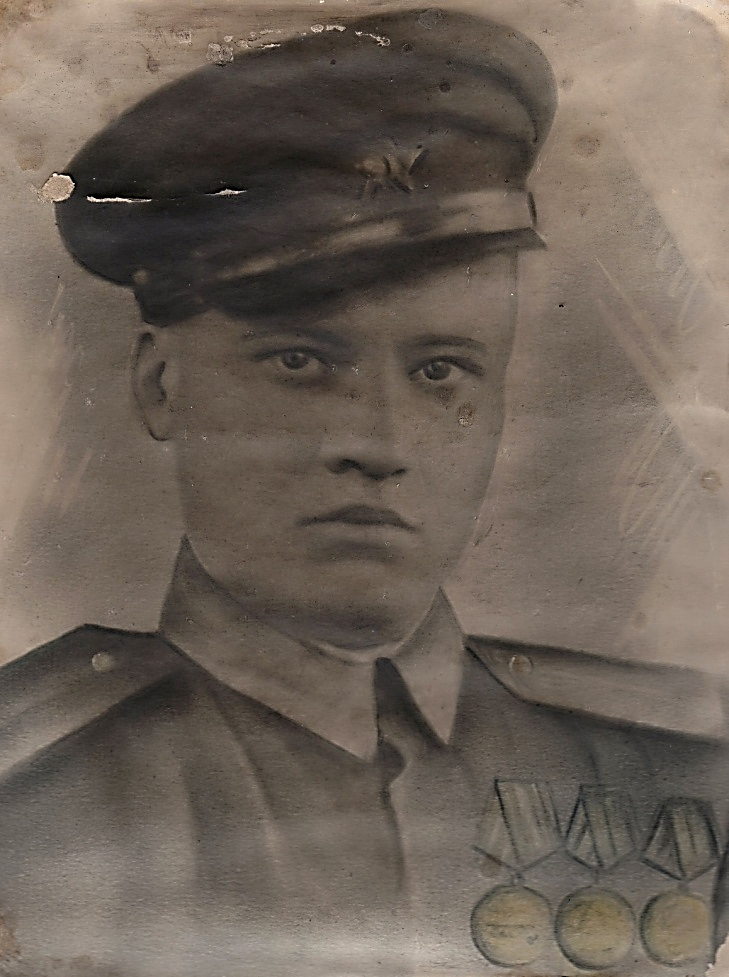 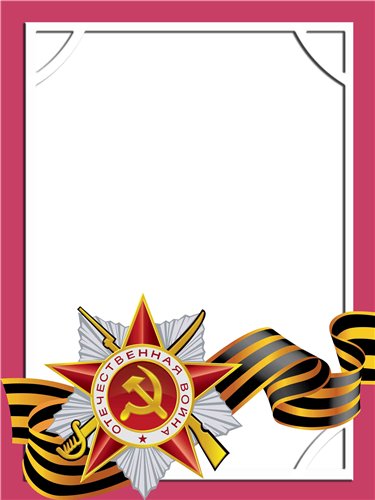                             Назаров                            Василий                           Дмитриевич                                              Ветеран войны и труда       Родился 22 марта 1922 г., п. Атиг.         Прошёл всю войну с 1941 г. по 1945 г. от Урала до Берлина.        Оборонял блокадный Лениград, штурмом брали Кёнигсберг. Дважды ранен.          Имеет медали: «За оборону Ленинграда», «За взятие Кёнигсберга», «За взятие Инстенбурга», «За Отвагу», «За  Победу над Германией» и другие четыре медали.         Ветеран второй ударной армии. Участвовал в параде в Ленинграде, посвященном 30-летию Победы.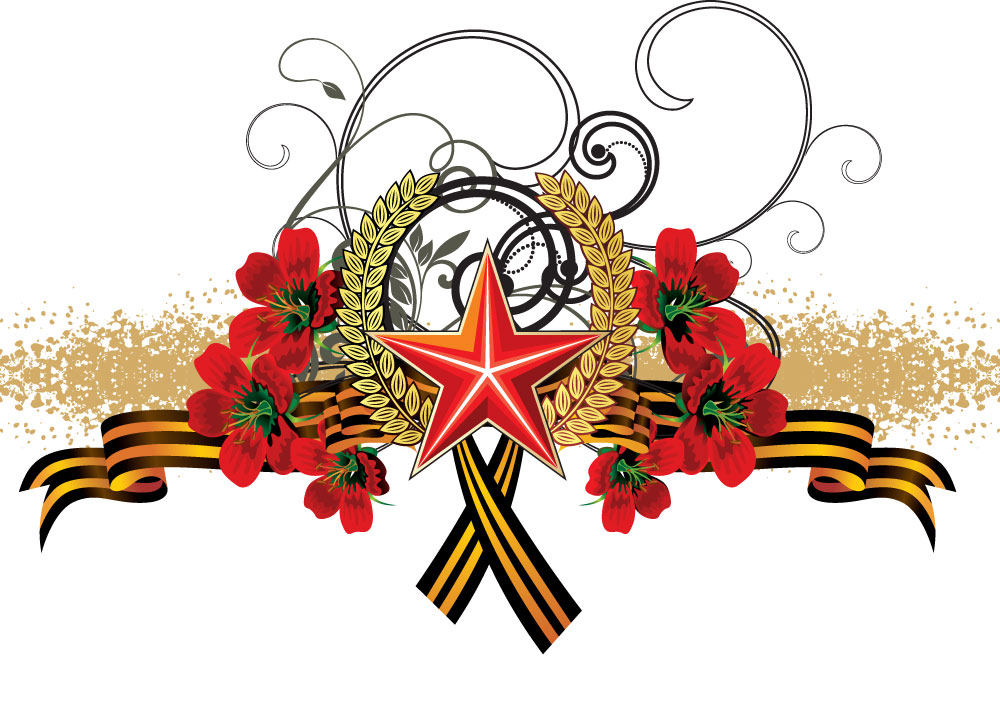 